ORDERBY THE COMMISSION:On March 19, 2015, Big River Telephone Company, LLC (Company) filed an Application seeking a Certificate of Public Convenience pursuant to Section 1102(a)(2) of the Public Utility Code, 66 Pa. C.S. § 1102(a)(2), evidencing Commission approval of the discontinuance and abandonment of Facilities-Based Interexchange Carrier (IXC) and Competitive Local Exchange Carrier (CLEC) services to the public in the Commonwealth of Pennsylvania.The Company, utility code 3110021, is currently certificated to provide telecommunications services as an IXC in the Commonwealth of Pennsylvania at Docket No. A-2008-2036406 and as a CLEC within United Telephone Company of Pennsylvania d/b/a CenturyLink service territories at Docket No. A-2008-2036438.  The Company’s certificates were granted on June 4, 2008.  The Company currently has no customers.  The Company ceased providing telecommunications service in 2012.  Since the Company received no revenues since 2012, the Company is requesting a waiver of the $350 filing fee.  There are no NXX codes affected by this Application.     No protests were made since the Application was filed and no hearings were held.  In addition, no motions or petitions were filed in this proceeding.  Upon full consideration of all matters of record pertaining to the Application, we find that approval of the Application would not be detrimental to the public interest; THEREFORE,IT IS ORDERED:That the Application of Big River Telephone Company, LLC is hereby approved.That a Certificate of Public Convenience be issued pursuant to 66 Pa. C.S § 1102(a)(2) authorizing the Discontinuance and Abandonment of Facilities-Based Interexchange Carrier and Competitive Local Exchange Carrier services by Big River Telephone Company, LLC, to the public within the Commonwealth of Pennsylvania, as specified in the Application.That request for waiver of the $350.00 filing fee be granted.That a copy of this Order be served on the Bureau of Corporation Tax in the Department of Revenue and the 9-1-1 Office in the Pennsylvania Emergency Management Agency.That the Secretary’s Bureau cancel and remove the Big River Telephone Company, LLC tariff from the active files and that Big River Telephone Company, LLC be removed from the active lists maintained by the Bureau of Technical Utility Services and the Bureau of Administrative Services.That this case be marked closed.			BY THE COMMISSION,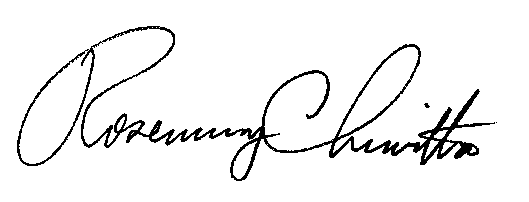 			Rosemary Chiavetta			Secretary(SEAL)    ORDER ADOPTED:  June 11, 2015ORDER ENTERED:  June 11, 2015PUBLIC UTILITY COMMISSIONPUBLIC UTILITY COMMISSIONPUBLIC UTILITY COMMISSIONPublic Meeting held June 11, 2015
Public Meeting held June 11, 2015
Public Meeting held June 11, 2015
Commissioners Present:Commissioners Present:Gladys M. Brown, ChairmanGladys M. Brown, ChairmanGladys M. Brown, ChairmanGladys M. Brown, ChairmanGladys M. Brown, ChairmanJohn F. Coleman, Jr., Vice ChairmanJames H. CawleyPamela A. WitmerRobert F. PowelsonJohn F. Coleman, Jr., Vice ChairmanJames H. CawleyPamela A. WitmerRobert F. PowelsonJohn F. Coleman, Jr., Vice ChairmanJames H. CawleyPamela A. WitmerRobert F. PowelsonJohn F. Coleman, Jr., Vice ChairmanJames H. CawleyPamela A. WitmerRobert F. PowelsonJohn F. Coleman, Jr., Vice ChairmanJames H. CawleyPamela A. WitmerRobert F. PowelsonApplication of Big River Telephone Company, LLC for approval of the Abandonment or Discontinuance of Facilities-Based Interexchange Carrier and Competitive Local Exchange Carrier Services to the Public in the Commonwealth of PennsylvaniaApplication of Big River Telephone Company, LLC for approval of the Abandonment or Discontinuance of Facilities-Based Interexchange Carrier and Competitive Local Exchange Carrier Services to the Public in the Commonwealth of PennsylvaniaApplication of Big River Telephone Company, LLC for approval of the Abandonment or Discontinuance of Facilities-Based Interexchange Carrier and Competitive Local Exchange Carrier Services to the Public in the Commonwealth of PennsylvaniaA-2015-2473644A-2015-2473644